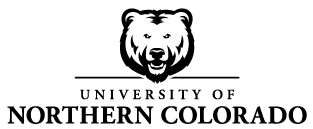 Honors Interdisciplinary ProgramLearning Portfolio Name:Bear Number:Bear Email:Major(s):Minor(s):Any Other Notes/Comments:DATE SUBMITTED: